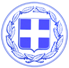                       Κως, 25 Οκτωβρίου 2017ΔΕΛΤΙΟ ΤΥΠΟΥΓΙΩΡΓΟΣ ΚΥΡΙΤΣΗΣ : “Η Κως του μέλλοντος μας - Σε 5 άξονες η πρόταση για τον ολικό επανασχεδιασμό των λιμενικών εγκαταστάσεων.”Σε 5 άξονες κινείται η πρόταση που παρουσίασε σήμερα ο Δήμος Κω για τον ολικό επανασχεδιασμό των λιμενικών εγκαταστάσεων.Συγκεκριμένα:1ος Άξονας : Κατασκευή νέου προβλήτα για την ταυτόχρονη εξυπηρέτηση 2 κρουαζιερόπλοιων μήκους 350 μ. & 250 μ. Στην ίδια περιοχή προβλέπεται η κατασκευή κτιρίου επιβατών επιφάνειας 1800 τ.μ.2ος Άξονας: Κατασκευή νέου κρηπιδώματος και επέκταση χερσαίου χώρου για την ταυτόχρονη εξυπηρέτηση 2 πλοίων της ακτοπλοΐας μήκους 200 μ, με την παράλληλη κατασκευή ανεξάρτητου κτιρίου επιβατών. Επίσης ο νέος χερσαίος χώρος θα έχει χωρητικότητα 2200 lane meters για τα οχήματα που βρίσκονται σε αναμονή φόρτωσης.3ος Άξονας : Κατασκευή νέων κρηπιδωμάτων στο εσωτερικό λιμάνι για την δημιουργία μαρίνας 281 σκαφών αναψυχής και με έμφαση στην εξυπηρέτηση mega yaghts με μέγιστη χωρητικότητα 40 θέσεις.4ος Άξονας : Νέα Κρηπιδώματα μήκους 120 μ. για την εξυπηρέτηση κάθε είδους εμπορικής κίνησης.5ος Άξονας : Νέοι κυκλοφοριακοί κόμβοι για την βελτίωση και διευκόλυνση της πρόσβασης στο λιμάνι και την διαχείριση της κυκλοφορίας.Ο Δήμαρχος Κω κ. Κυρίτσης αναφερόμενος στην πρόταση που παρουσίασε σήμερα και η οποία τίθεται ήδη σε δημόσια διαβούλευση, επισήμανε:“Η πρόταση αυτή δεν είναι πρόταση Κυρίτση.Όσοι τη βλέπουν έτσι, δεν βλέπουν το αύριο αλλά το χθες.Όσοι τη βλέπουν έτσι για να την απαξιώσουν, θέλουν να φέρουν την Κω στα δικά τους μέτρα, της μετριότητας, της ήσσονος προσπάθειας, των μικροκομματικών σκοπιμοτήτων και των άγονων αντιπαραθέσεων.Η πρόταση που παρουσιάσαμε είναι η Κως του 2024, η Κως του μέλλοντος μας, που ανήκει σε όλους.Ανήκει στη γενιά που έρχεται.Η κοινωνία της Κω είναι έτοιμη να δεχθεί και να στηρίξει μεγάλες αλλαγές.Έργα που αλλάζουν την Κω, την κάνουν πιο δυνατή και πιο όμορφη.Δυνατή και Όμορφη Κως.Αυτή είναι η Κως του μέλλοντος μας.Στόχος μας είναι να επιταχύνουμε την ωρίμανσή τους, τις σχετικές αδειοδοτήσεις αρχής γενομένης από το master plan του λιμανιού.Και στη συνέχεια να αρχίσουμε να χτίζουμε και να δημιουργούμε.Καλώ όλους τους πολίτες της Κω, ότι και αν ψήφισαν ότι και αν ψηφίζουν, να κάνουν δική τους υπόθεση αυτή την πρόταση.Να παλέψουν μαζί μας για να γίνει πραγματικότητα.Η Κως δεν χρειάζεται διαχειριστές μιας μικροπολιτικής μιζέριας.Η Κως χρειάζεται ένα μεγάλο βήμα μπροστά.Αυτό το βήμα θα το κάνουμε όλοι μαζί.Ενωμένοι.Με συνεργασία, συνεννόηση και συνένωση όλων των δημιουργικών δυνάμεων του νησιού, χωρίς αποκλεισμούς.”Γραφείο Τύπου Δήμου Κω